Suwalskie Forum Inicjatyw Pozarządowych 2018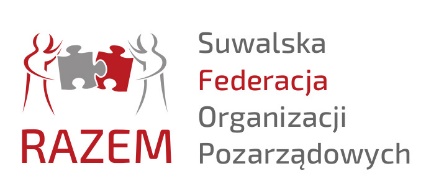 Suwałki, 12 grudnia 2018 r.sala konferencyjna, Aquapark Suwałki, ul. Papieża Jana Pawła II 7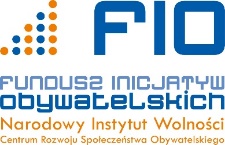 Forum organizowane w ramach projektu „III sektor dla Suwałk”, współfinansowanego ze środków Funduszu Inicjatyw Obywatelskich. PROGRAM WYDARZENIA8.30 Rejestracja uczestników Doradztwo i konsultacje 9.00Otwarcie Forum – powitanie uczestników i gości III sektor w Suwałkachdr Jarosław RuszewskiPrezes Suwalskiej Federacji Organizacji Pozarządowych RAZEMPrzewodniczący Suwalskiej Rady Działalności Pożytku Publicznego9.15Budowanie wizerunku organizacji pozarządowej jako narzędzia sukcesu i promocjiAdriana SadowskaFirma Sa-port Adriana Sadowska9.45Suwalskie Barwy Wolontariatu – oblicza pracy społecznej w Suwałkach Podsumowanie konkursu „Barwy Wolontariatu, Suwałki 2018” org. przez Centrum Aktywności Społecznej PRYZMAT pod Honorowym Patronatem Prezydenta Miasta Suwałk Anna Ruszewskawiceprezes Centrum Aktywności Społecznej PRYZMAT w Suwałkachkoordynator Regionalnego Centrum Wolontariatu i Suwalskiego Biura Wolontariatu10.15Wręczenie laureatom konkursu „Barwy Wolontariatu, Suwałki 2018” przez Prezydenta Suwałk Czesława Renkiewicza okolicznościowych statuetek za społeczne zaangażowanie 10.30Jakie obowiązki ma organizacja pozarządowa w związku w RODO?Justyna KolesińskaFirma JK Doradztwo11.00Przerwa 11.30Wewnętrzny kompas – sztuka osiągania szczęścia w życiu osobistym  i zawodowymAgnieszka Winnik-Pomichter Poradnia Psychologiczno – Pedagogiczna w Suwałkach12.00Wsparcie powstawania nowych miejsc pracy i funkcjonowania podmiotów ekonomii społecznej na przykładzie działalności Podlaskiego Centrum Wspierania Ekonomii SpołecznejIzabela TomaszewskaCentrum Aktywności Społecznej PRYZMAT12.30Współpraca samorządu z organizacjami na przykładzie wieloletnich zadań publicznych Agnieszka SzyszkoPełnomocnik Prezydenta Miasta ds. Współpracy z Organizacjami Pozarządowymi13.00Przerwa13.15Oferta nieodpłatnego wsparcia szkoleniowego i lokalowego Parku Naukowo-Technologicznego Polska Wschód sp. z o.o. w ramach projektu Podlaskie Centrum Wspierania Ekonomii Społecznej Wioleta BorowaPark Naukowo-Technologiczny Polska Wschód sp. z o.o.13.45Dyskusja14.30 Zakończenie ForumForum towarzyszyć będzie prezentacja wystawy fotograficznej „III sektor w Suwałkach”.Forum towarzyszyć będzie prezentacja wystawy fotograficznej „III sektor w Suwałkach”.